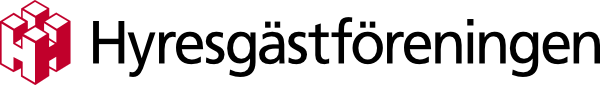 Pressinbjudan 2018-05-18Nu stannar Hemresan i Sundsvall och TimråHemresan är namnet på Hyresgästföreningens turné genom Norrland med husbil. Syftet är att lyfta bostadsfrågorna högre upp på den politiska agendan och inbjudningar har gått ut till lokala politiker och beslutsfattare att komma förbi och diskutera med oss. Media är också välkomna.Bostadskrisen, med brist på lediga lägenheter till rimliga hyror och de allt stigande kostnaderna för boendet, skapar stora problem för såväl enskilda människor som för kommunerna. Men, den är även ett stort hinder för hela samhällsutvecklingen. Hyresgästföreningen har konkreta förslag för en bättre bostadspolitik, en bostadspolitik som skapar förutsättning för allas rätt till ett bra hem.Du hittar oss med vår husbil enligt nedan.Lördag 19 maj, kl. 11.00-14.00, Timrå, TorgetSöndag 20 maj, kl. 11.00-14.00, Sundsvall, ICA Kvantum i NackstaFörutom ett öppet samtal bjuder vi även på en kaffetår.Välkommen!För mer information:Lillemor Göranson, ordförande Hyresgästföreningen Sundsvall/Timrå, 070-957 33 66Anders Rubensson, pressansvarig, 070-602 51 58